Les rituels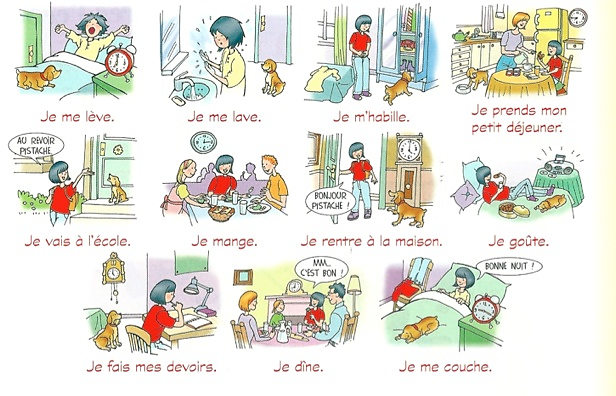 